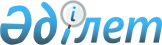 О внесении изменения в решение маслихата района Шал акына Северо - Казахстанской области от 1 ноября 2023 года № 9/3 "Об утверждении Правил оказания социальной помощи, установления ее размеров и определения перечня отдельных категорий нуждающихся граждан района Шал акына Северо-Казахстанской области"Решение маслихата района Шал акына Северо-Казахстанской области от 4 марта 2024 года № 15/2. Зарегистрирован в Департаменте юстиции Северо-Казахстанской области 4 марта 2024 года № 7699-15
      Маслихат района Шал акына Северо-Казахстанской области РЕШИЛ:
      1. Внести в решение маслихата района Шал акына Северо-Казахстанской области от 1 ноября 2023 года № 9/3 "Об утверждении Правил оказания социальной помощи, установления ее размеров и определения перечня отдельных категорий нуждающихся граждан района Шал акына Северо-Казахстанской области" (зарегистрировано в Реестре государственной регистрации нормативных правовых актов под № 7610-15) следующее изменение:
      в Правилах оказания социальной помощи, установления ее размеров и определения перечня отдельных категорий нуждающихся граждан района Шал акына Северо-Казахстанской области, утвержденных указанным решением (далее - Правила):
      подпункт 1) пункта 6 изложить в новой редакции:
      "1) День вывода ограниченного контингента советских войск из Демократической Республики Афганистан -15 февраля:
      военнослужащим Советской Армии, Военно-морского Флота, Комитета государственной безопасности, лицам начальствующего и рядового состава Министерства внутренних дел бывшего Союза Советских Социалистических Республик (далее – Союза ССР) (включая военных специалистов и советников), которые в соответствии с решениями правительственных органов бывшего Союза ССР принимали участие в боевых действиях на территории других государств – в размере 35 (тридцати пяти) месячных расчетных показателей; за исключением 15 февраля 2024 года, к 15 февраля 2024 года в связи с празднованием 35-летия вывода ограниченного контингента советских войск из Демократической Республики Афганистан в размере 50 (пятидесяти) месячных расчетных показателей;
      военнообязанным, призывавшимся на учебные сборы и направлявшимся в Афганистан в период ведения боевых действий – в размере 35 (тридцати пяти) месячных расчетных показателей; за исключением 15 февраля 2024 года, к 15 февраля 2024 года в связи с празднованием 35-летия вывода ограниченного контингента советских войск из Демократической Республики Афганистан в размере 50 (пятидесяти) месячных расчетных показателей;
      военнослужащим автомобильных батальонов, направлявшимся в Афганистан для доставки грузов в эту страну в период ведения боевых действий – в размере 35 (тридцати пяти) месячных расчетных показателей; за исключением 15 февраля 2024 года, к 15 февраля 2024 года в связи с празднованием 35-летия вывода ограниченного контингента советских войск из Демократической Республики Афганистан в размере 50 (пятидесяти) месячных расчетных показателей;
      военнослужащим летного состава, совершавшим вылеты на боевые задания в Афганистан с территории бывшего Союза ССР – в размере 35 (тридцати пяти) месячных расчетных показателей; за исключением 15 февраля 2024 года, к 15 февраля 2024 года в связи с празднованием 35-летия вывода ограниченного контингента советских войск из Демократической Республики Афганистан в размере 50 (пятидесяти) месячных расчетных показателей;
      рабочим и служащим, обслуживавшим советский воинский контингент в Афганистане, получившим ранения, контузии или увечья либо награжденным орденами и медалями бывшего Союза ССР за участие в обеспечении боевых действий – в размере 35 (тридцати пяти) месячных расчетных показателей; за исключением 15 февраля 2024 года, к 15 февраля 2024 года в связи с празднованием 35-летия вывода ограниченного контингента советских войск из Демократической Республики Афганистан в размере 50 (пятидесяти) месячных расчетных показателей;
      семьям военнослужащих, погибших (пропавших без вести) или умерших вследствие ранения, контузии, увечья, заболевания, полученных в период боевых действий в Афганистане или в других государствах, в которых велись боевые действия - в размере 35 (тридцати пяти) месячных расчетных показателей;
      военнослужащим, которым инвалидность установлена вследствие ранения, контузии, увечья, полученных при защите бывшего Союза ССР, исполнении иных обязанностей воинской службы в другие периоды, или вследствие заболевания, связанного с пребыванием на фронте, а также при прохождении воинской службы в Афганистане или других государствах, в которых велись боевые действия - в размере 35 (тридцати пяти) месячных расчетных показателей; за исключением 15 февраля 2024 года, к 15 февраля 2024 года в связи с празднованием 35-летия вывода ограниченного контингента советских войск из Демократической Республики Афганистан в размере 50 (пятидесяти) месячных расчетных показателей;
       рабочим и служащим соответствующих категорий, обслуживавших действовавшие воинские контингенты в других странах и которым инвалидность установлена вследствие ранения, контузии, увечья либо заболевания, полученных в период ведения боевых действий - в размере 35 (тридцати пяти) месячных расчетных показателей;
      военнослужащим Республики Казахстан, выполнявшим задачи согласно межгосударственным договорам и соглашениям по усилению охраны границы Содружества Независимых Государств на таджикско-афганском участке в период с сентября 1992 года по февраль 2001 года - в размере 35 (тридцати пяти) месячных расчетных показателей;
      военнослужащим Республики Казахстан, принимавшим участие в качестве миротворцев в международной миротворческой операции в Ираке в период с августа 2003 года по октябрь 2008 года – в размере 35 (тридцати пяти) месячных расчетных показателей;
      военнослужащим, а также лицам начальствующего и рядового состава органов внутренних дел и государственной безопасности бывшего Союза ССР, принимавшим участие в урегулировании межэтнического конфликта в Нагорном Карабахе в период с 1986 по 1991 годы - в размере 35 (тридцати пяти) месячных расчетных показателей;".
      2. Настоящее решение вводится в действие по истечении десяти календарных дней после дня его первого официального опубликования и распространяется на правоотношения, возникшие с 15 февраля 2024 года.
					© 2012. РГП на ПХВ «Институт законодательства и правовой информации Республики Казахстан» Министерства юстиции Республики Казахстан
				
      Председатель маслихата района Шал акына Северо-Казахстанской области 

К. Жангужинов
